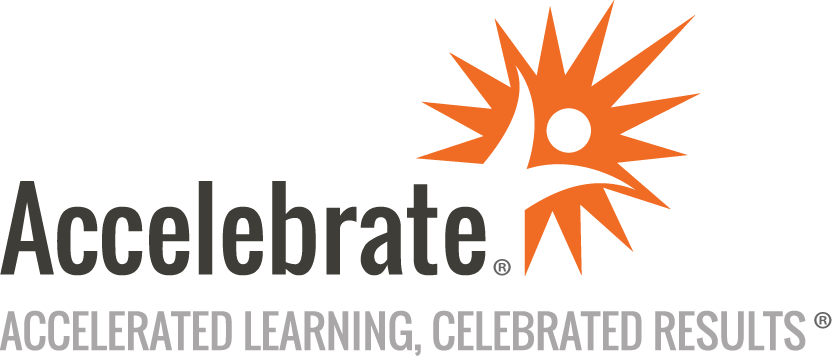 Advanced Adobe Captivate 2019Course Number: CAP-142
Duration: 2 daysOverviewAccelebrate's Advanced Captivate 2019 training course teaches attendees the more sophisticated functionality of Adobe Captivate. Students learn how to create responsive, cross-device e-learning lessons from scratch and how to fine-tune their production skills by using object styles, master slides, themes, advanced actions, and a wide array of other useful tools.PrerequisitesAll attendees should have attended Accelebrate's Introduction to Adobe Captivate 2019 training or have comparable experience.MaterialsAll attendees receive comprehensive, illustrated courseware covering all topics in the course.Software Needed on Each Student PCA recent version of Windows or macOS, with at least 8 GB RAMAdobe Captivate 2019 or laterMicrosoft Office (especially PowerPoint and Word)Web browserA headset with microphone (optional but recommended for voice-over work)ObjectivesRecord a software simulation using Captivate's Custom recording modeCombine projects and create jumps (branches) between different parts of the bigger lessonInsert Widgets and configure them in a projectCreate virtual reality projectsWork with InteractionsIncorporate Section 508 best practices into projectsWork with Captivate’s Advanced ActionsKeep the look and feel of your Captivate projects consistent across slides and projectsNavigate Captivate’s responsive interfaces (Fluid Boxes and Breakpoints)Create responsive projects from scratchTrack quiz resultsOutlineIntroductionInteractive Software Simulations and Caption Pre-Editing Rehearse a ScriptSet Recording PreferencesRecord a SimulationEdit a Text Capture TemplateObject Styles, Project Sharing, and Branching Create a New StyleApply an Object Style GloballyExport and Import an Object StyleName a SlideCopy/Paste Project AssetsUse Buttons to Create a BranchExplore the Branching ViewCreate a Branch GroupVariables and Widgets Add Project InformationInsert a System VariableEdit a System VariableCreate a User VariableUse a Variable to Gather Learner DataInsert and Format a WidgetInteractive Videos and Virtual Reality Insert an Interactive VideoAdd BookmarksAdd Slide OverlaysCreate a Virtual Reality ProjectAdd a Text HotspotAdd an Audio HotspotAdd a Quiz to a Virtual Reality ProjectInteractions Insert a Process CircleCreate a Basic Drag and Drop InteractionManage Drag and Drop Buttons and Write CaptionsCreate a “Trick” Retry SlideExplore an Advanced Drag and Drop ProjectCreate an Advanced Drag and Drop InteractionChange the States of a Smart ShapeUse States to Swap ImagesAccessible E-learning Set Document InformationEnable AccessibilityAdd Accessibility Text to SlidesImport Slide AudioAdd Shortcut KeysAdd Closed CaptionsSet a Tab OrderAdvanced Actions Use a Completed ActionName ObjectsCreate a MaskControl Object VisibilityCreate a Standard Advanced ActionAttach an Action to a ButtonGroup Timeline ObjectsCreate a VariableCreate a Conditional ActionCreate Decision BlocksProject Templates and Master Slides Work with the Main Master SlideWork with Content MastersApply a Master to Filmstrip SlidesEdit a MasterApply a ThemeCreate a Custom ThemeReview a TemplateCreate a Project Based on a TemplateCreate a Project TemplateResponsive Projects Customize BreakpointsSave a Standard Project as ResponsiveInsert and Name Fluid BoxesResize Fluid BoxesAdd Content to Fluid BoxesSwitch ModesUse the Position InspectorModify a Single BreakpointExclude from ViewAdd a New BreakpointPosition and Link ObjectsEdit Breakpoint Object StylesReporting Results Set Quiz Reporting OptionsCreate a Manifest FileReport a Button InteractionAdjust Slide Object InteractionPreview in SCORM CloudPublish a Content PackageCreate an Inquisiq LMS AccountCreate an LMS CourseAttach a Lesson to a CourseTest an eLearning CourseConclusion